GRADE 10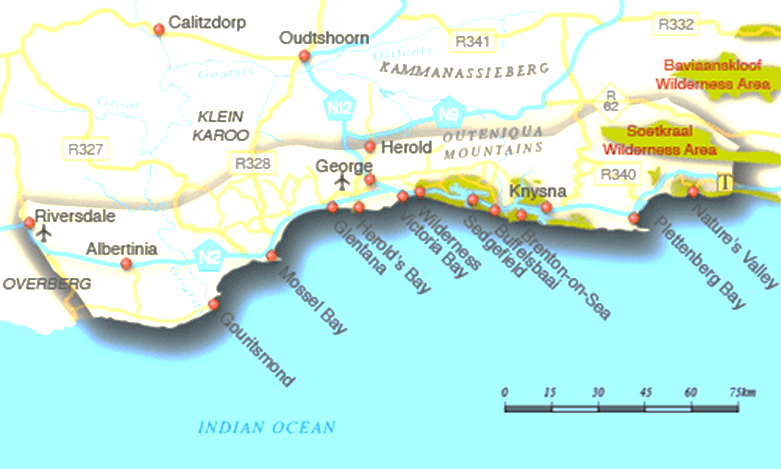 WORKBOOK2020TOURISMTERM 2UNIT 1IN THIS UNIT YOU WILL BE ABLE TO UNDERSTAND THE FOLLOWING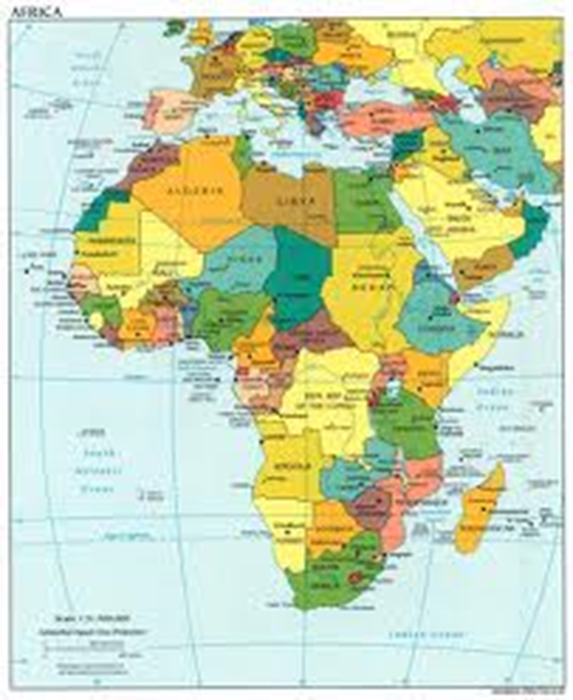 A Map is a drawing of  the earth or part of the earth.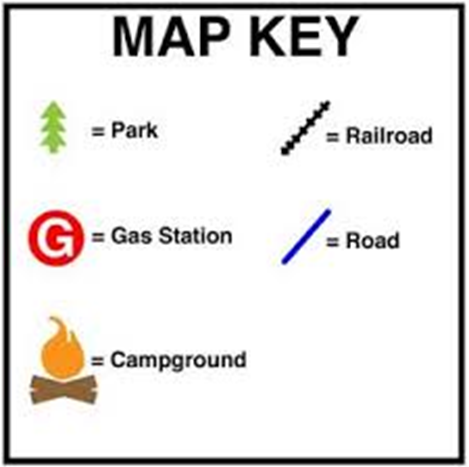 Symbols are necessary to understand maps.Map symbols are small pictures or symbols drawn on a map to show the position of attractions and services in real life.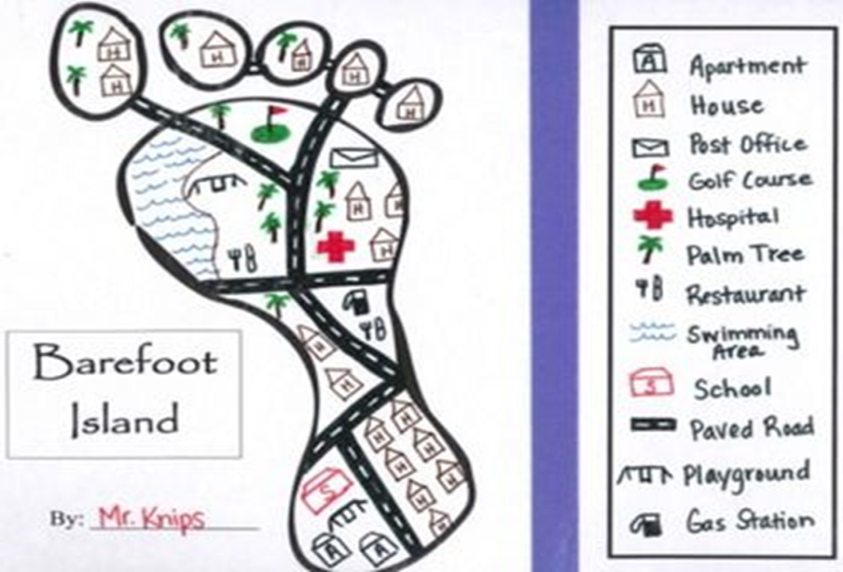 MAPSCALEScale refers to how much smaller the map is in relation with the real world.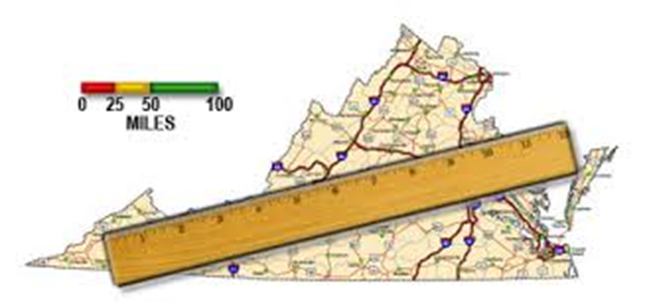 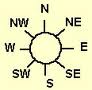 DIRECTIONTo determine the position of one place  according to another.4 Main directions:  North, south, east and west16 directionsMap grid references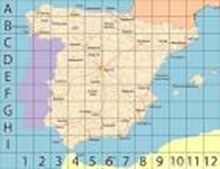 To find places on maps.Coordinates  – vertical and  horizontal lines forms a grid. Columns and rows are numbered with letters or the alphabet.  Find C2.Columns and rows are numbered with letters or the alphabet.  Find C2.ACTIVITY 1 [IN YOUR NOTEBOOK]Use the following map to answer the questions.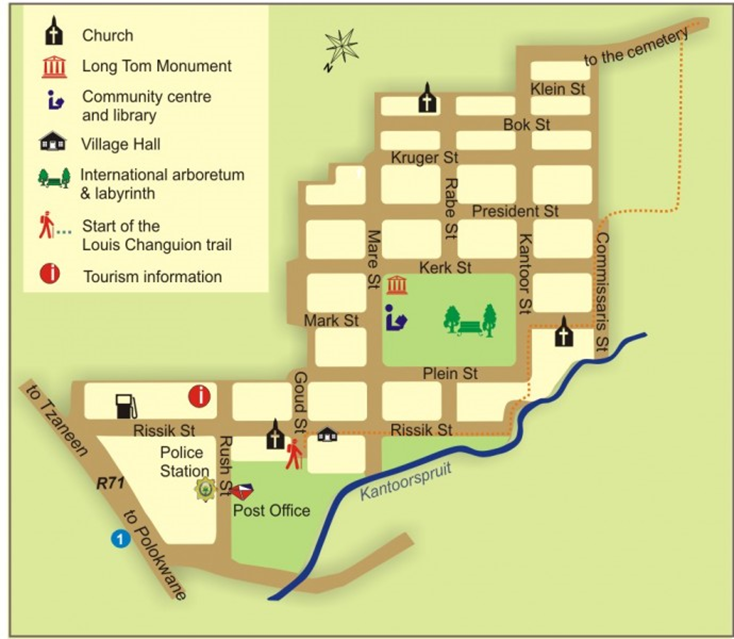 Draw a compass and complete the 16 directions.What does a scale of 1: 200 means?In what general direction is the:               3.1  Church in Bok Street from the Tourism information office?               3.2  Village Hall from the Tourism information office? Tell a tourist the way from the Post Office to the Long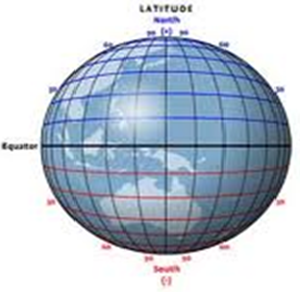 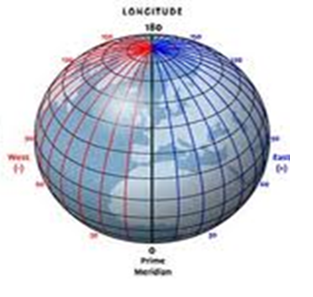 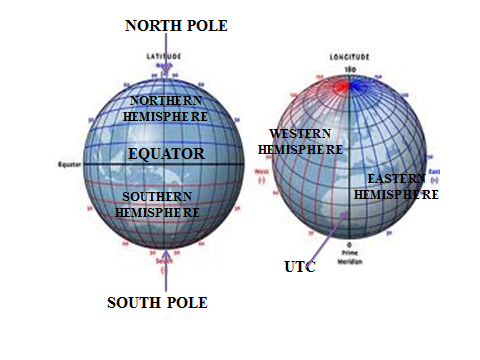 Universal Time Coordinate (UTC)A standard international time measurement that is used all over the world.  It is the time experienced at 0° longitude. Runs through a town in England called Greenwich.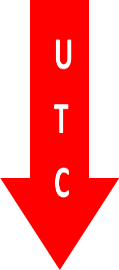 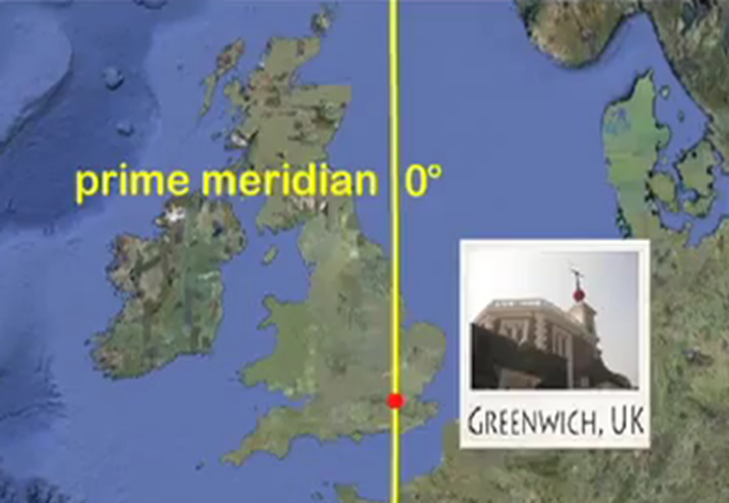 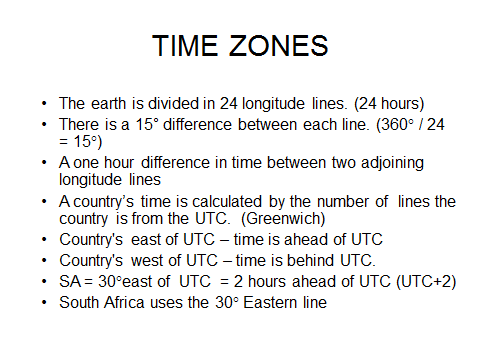 Worksheet 1:  Use a World Time Zone Map to do the following: Show the following on your Time Zone Map:EquatorUTCIDLSouth AfricaNorth pole and south poleNow answer the following questions by using the Time Zone Map.What time zone does South Africa use?How many degrees is this line from the UTC?  Explain your answer.What would the time difference be between South Africa and the UTC?(DO IN NOTEBOOK]How many time zones are between South Africa and  England?If it is 8:00 in England, how late would it be in South Africa?How many time zones (longitude) are on earth?What is the use of the IDL?What would be the reason for this line never crossing a country?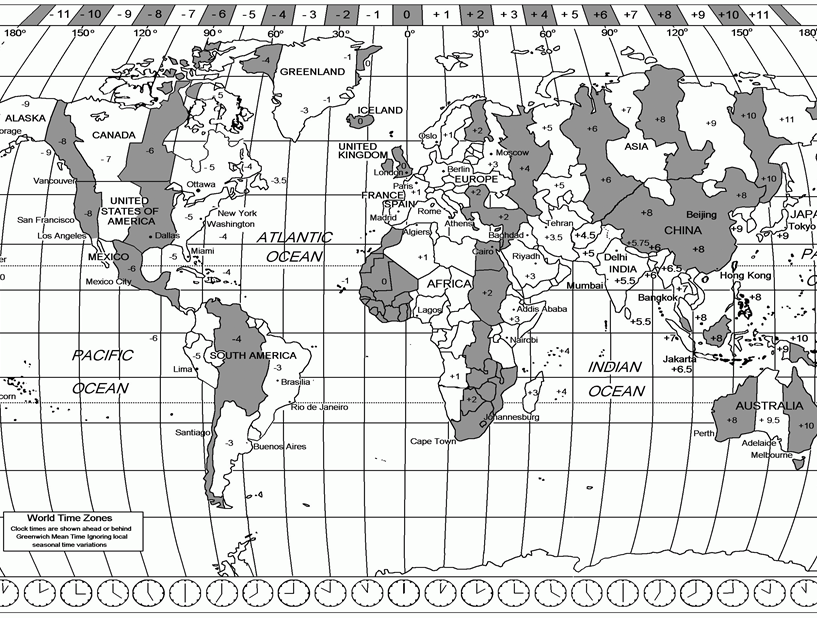 UNIT 2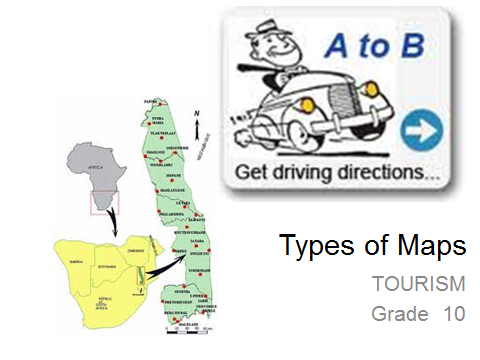 Learners must know:•	The difference between road maps and street maps.  •	The use of these two types of maps for tourists.•	The difference between political and physical maps.  •	The use of these two types of maps for tourists.Learners must know how to read specialist maps like:•	Climate•	Airports•	Tourist routes etc.And be able to interpret tourist information maps.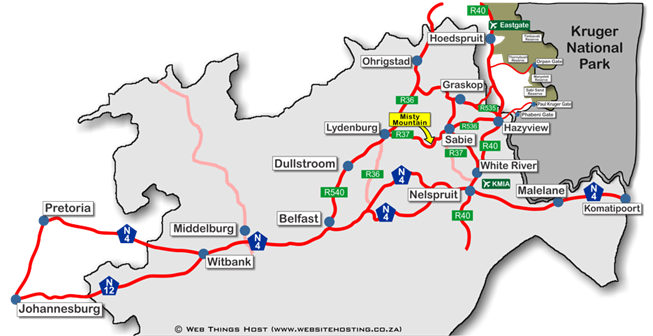                                                  Shows roads between cities.                                                 Often indicates distances.-                                                   to calculate travel time  -                                                     100km for every hour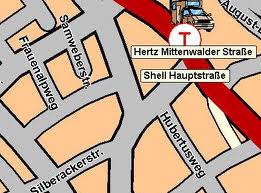 Streetmaps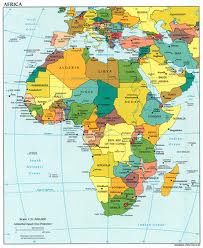 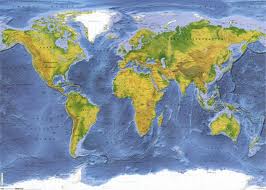 Physical mapsSpecialist maps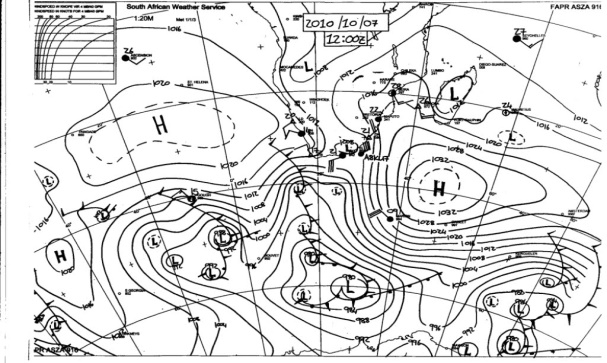 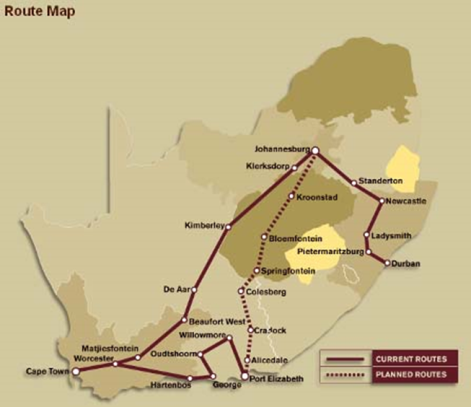 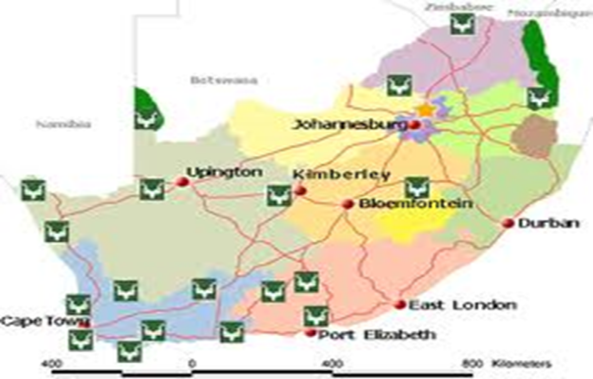 	   Shosholoza                                                                                                                      MeylTourist Information Maps
 (National Parks, World Heritage Sites, 
Tourist attractions in an area, accommodation, hiking trails
 Rambles or Meanders)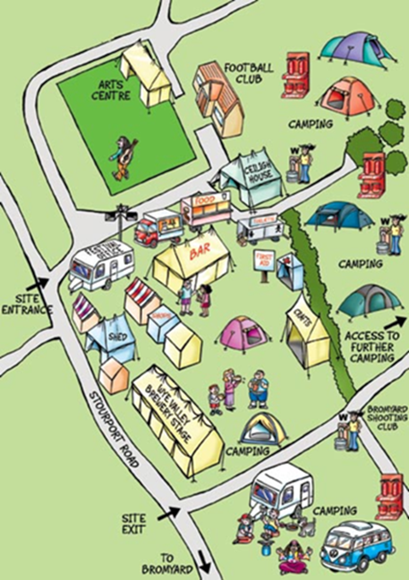                         Electronic mapsOn computers and smart phones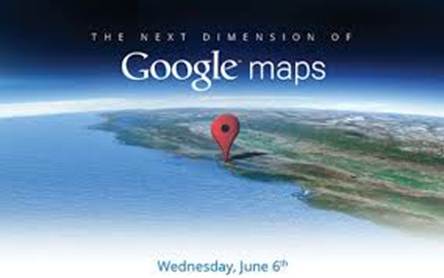 Interactive maps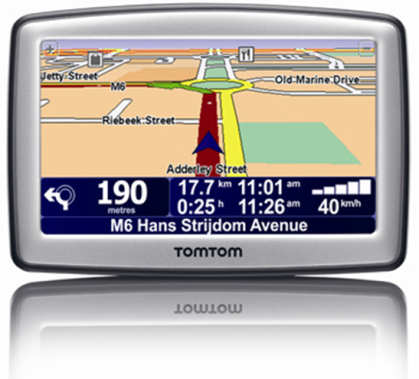 GPS – Global Positioning System. A devise that uses satellites to Determine  its position according to latitude and longitude.  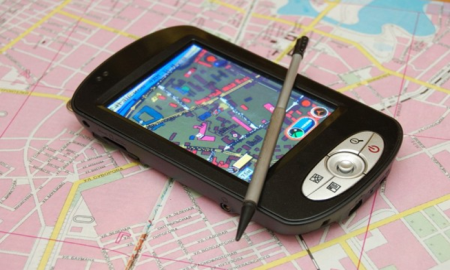 Some GPS with a voiceCOPY THE TABLE AND COMPLETE THE CAPITAL CITIES OF EACH PROVINCE PROVIDED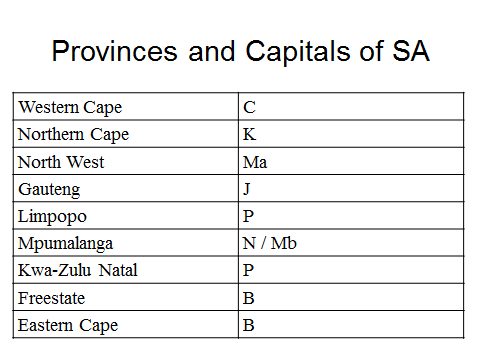 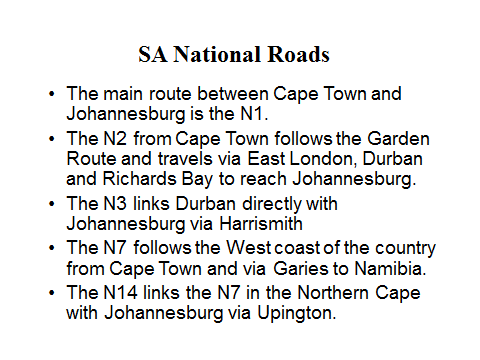 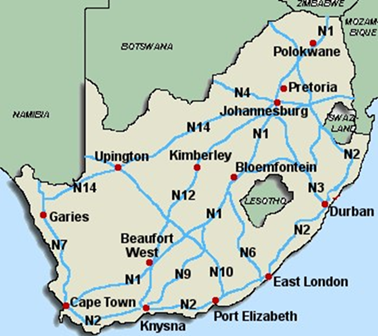 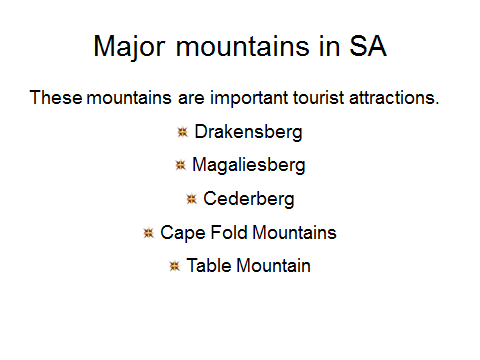 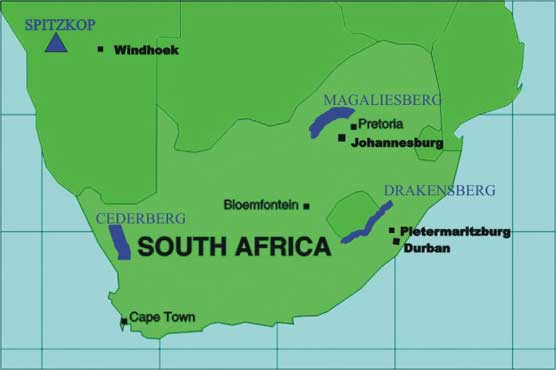 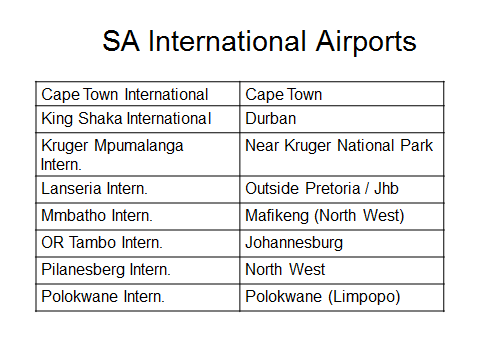 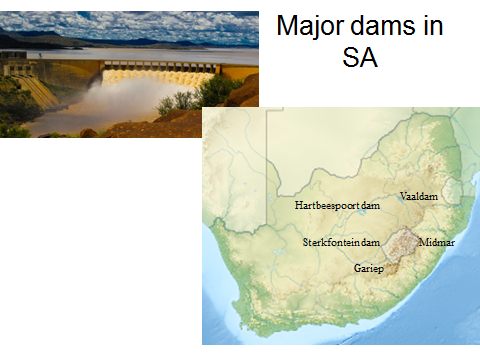 WORKSHEET 21.	What is the difference between manmade and natural features?2.	Draw a symbol that is used to indicate mountains, dams and rivers on maps. 3.	Indicate the following rivers on the map:3.1	Limpopo3.2	Orange 3.3	Vaal3.4	Tugela4.	Indicate the following dams on the SA map:4.1	Gariep4.2	Vaal	4.3	Hartbeespoort4.4	Midmar4.5	Sterkfontein5.	Indicate the following mountains on a map of SA.5.1	Drakensberg5.2	Magaliesberg5.3	Cederberg5.4	Table Mountain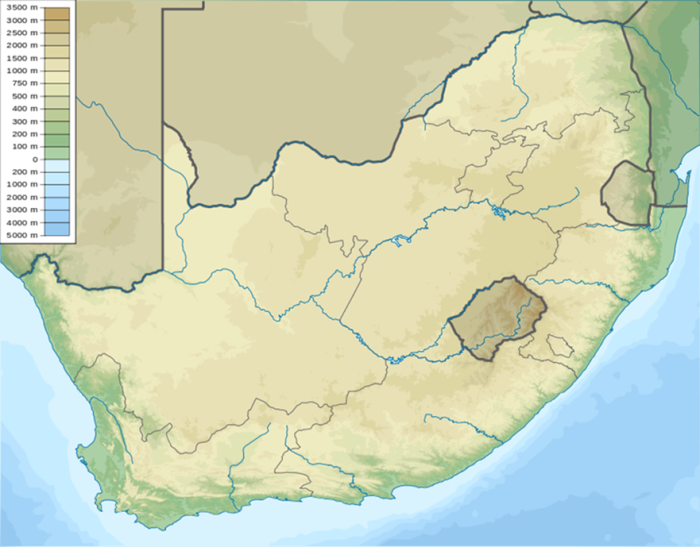 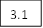 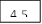 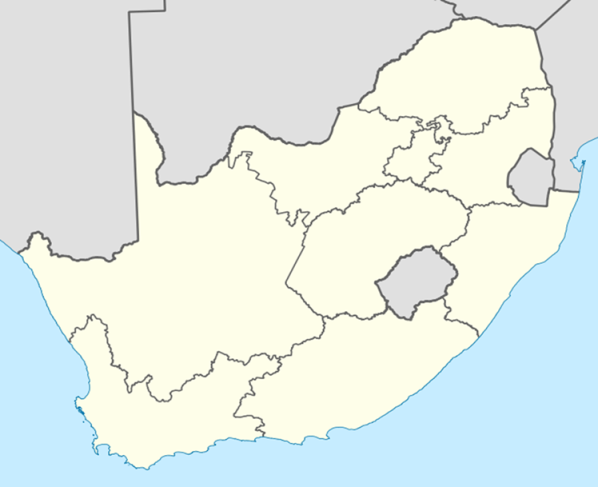 	                                                                                                   SA BORDERS  AND   GATEWAYS	                                                                                           COUNTRY           CAPITAL             BORDER POST                                                                                           Namibia	         Windhoek  	     Vioolsdrif                   A                                                                                        Botswan                 Gaborone	      Skilpadshek              B                                                                                         Zimbabw               Harare                Beitbridge                 C                                                                                         Mozambique        Maput                 Lebombo                  D                                                                                        Swaziland           Mbabane	       Ngwenya                   E                                                                                         Lesotho                Maseru                 Maseru Bridge          FACTIVITY 3COMPLETE THE FOLLOWING TABLEUNIT 3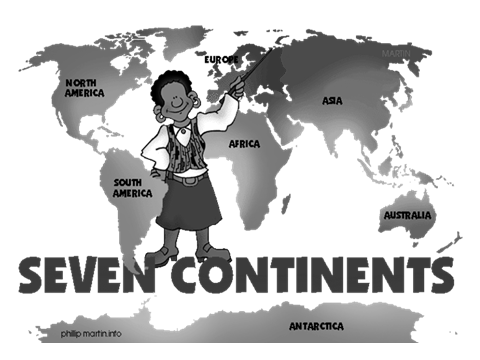 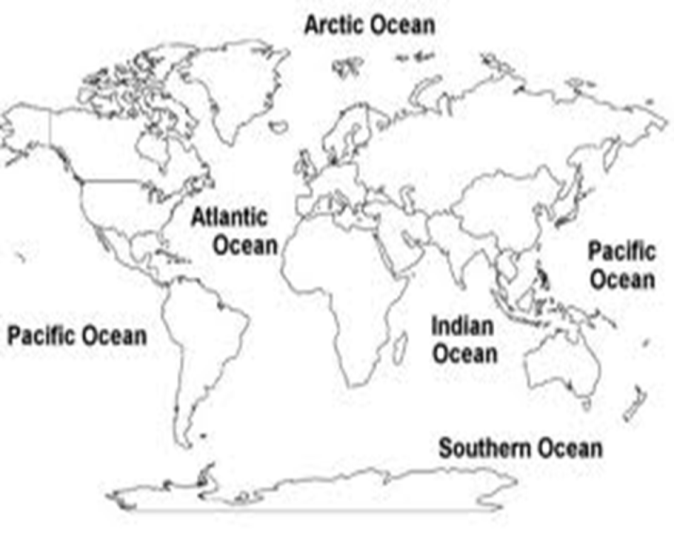 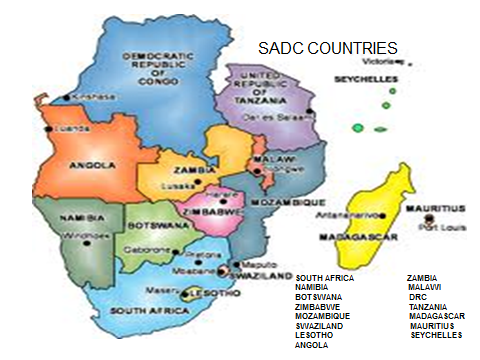 ACTIVITY 4ACTIVITY 5Name the continents numbered 1-7.1.	Which one of the North- or South Pole is not located on a continent? 2.	Name the oceans named A, B and C.3.	What is the name of the ocean on the eastern side of                     Australasia?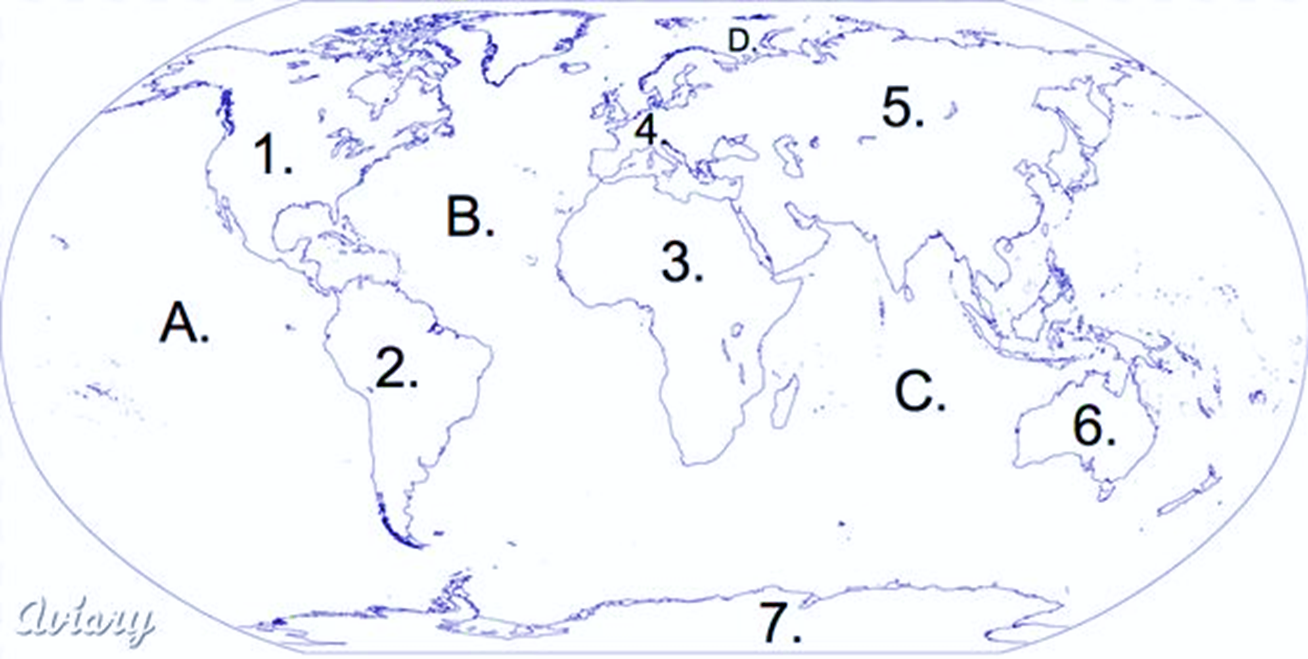 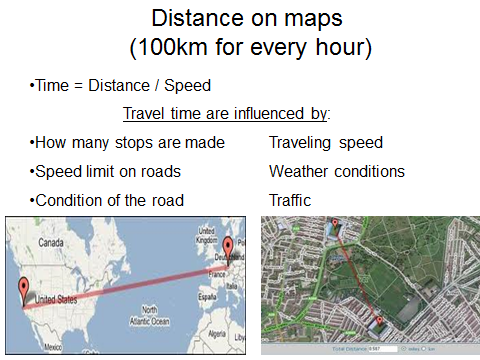 ACTIVITY 6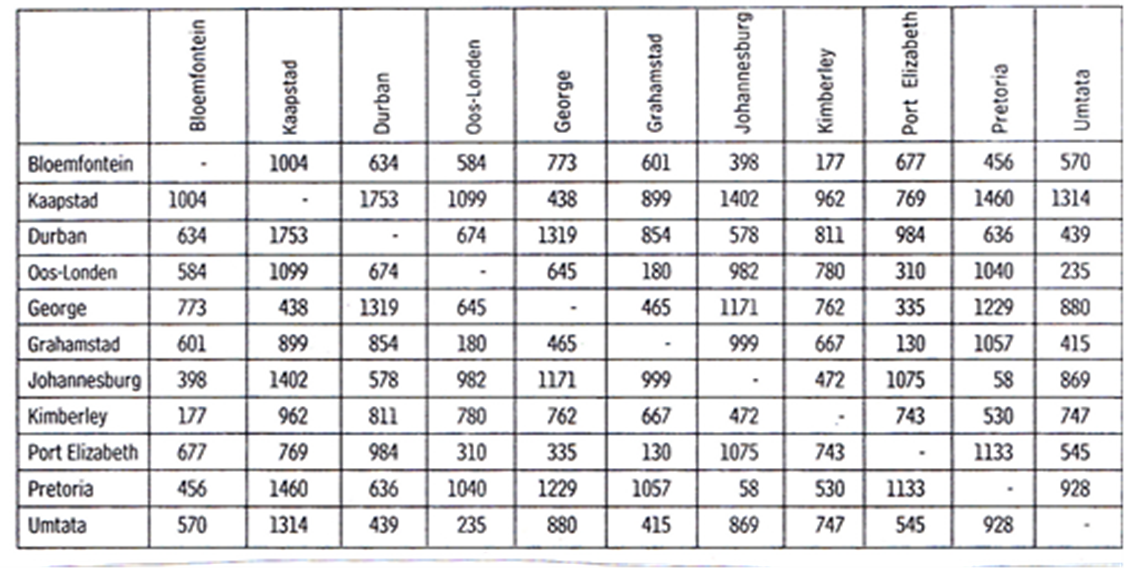 ACTIVITY 7In what province would you find this map?		Name the National road on the map.			Name one Nature Reserve on the map.		What is the name of the dam North-north-east of Lydenburg.	What National Park could you enter through the Numbi Gate on the eastern side of the map?  								What is the name of the road from Sabie to Hazyview?	What is the distance between these two cities?		What is the distance between from Waterval Boven to Nelspruit if you take the   R539?  Show your calculations.	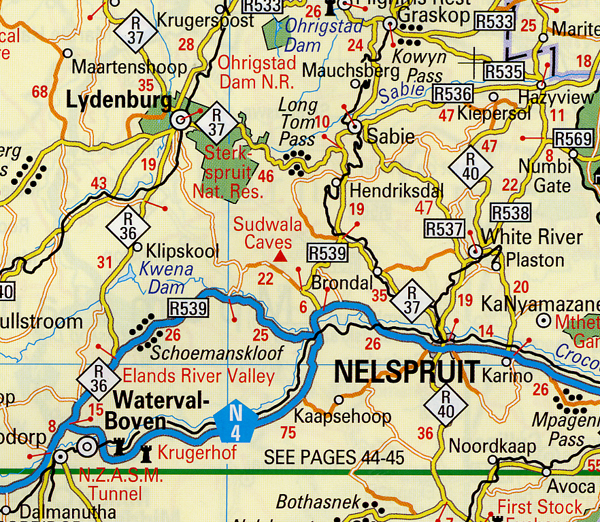 DOMESTIC TOURISM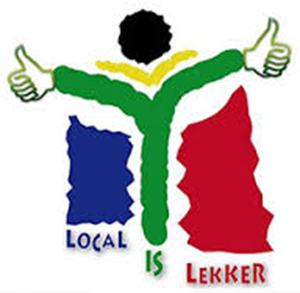 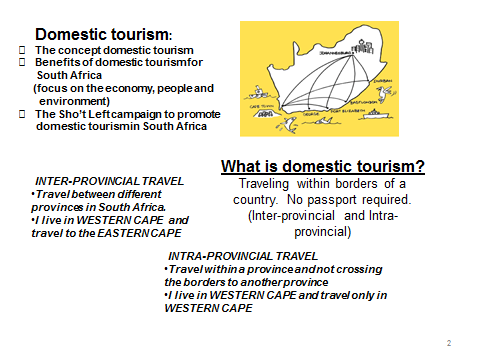 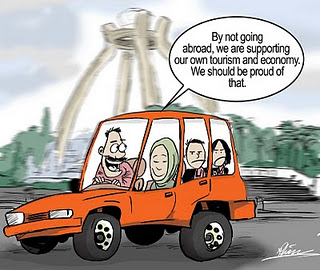 ACTIVITY 9 TRANSPORT: DAY TRIPS + OVERNIGHT TRIPS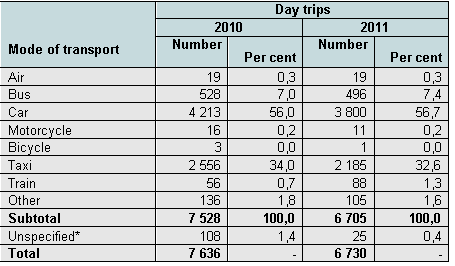 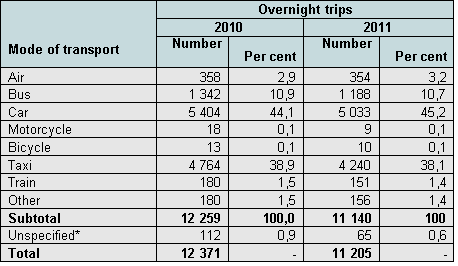 TERMINOLOGYA1234BCXDCOLUMN 1COLUMN 2COLUMN 2COLUMN 3NEW WORDYOUR OWN WORD / SYNONYMYOUR OWN WORD / SYNONYMEXPLANATION – AFTER PRESENTATIONPART ONEPART ONEPART ONEPART ONEScaleScaleDirectionDirectionDistance indicatorsDistance indicatorsMap legendsMap legendsMap grid referencesMap grid referencesLATITUDEImaginary lines that run across the earth from east to west.Main latitude: EquatorLONGITUDEImaginary lines that runs from the south pole to the north pole.Main longitude:0°Line of LongitudePROVINCE(S)MOUNTAIN,RIVERS  OR DAM?MANMADE OR NATURAL?GARIEPLIMPOPOORANGEMIDMARVAALVAALHARTBEESPOORT1.	On which continent are the following located?1.1	Namibia1.2	Washington DC1.3	Perth (Australia)1.4	South pole1.5	Germany1.6	Argentina1.7	Russia1.8	Cairo	2.	Would you find the following places in the northern or southern hemisphere?2.1	Canada2.2	New Zeeland2.3	Cairo (Egypt)2.4	London (England)2.5	Chile2.6	Mauritius2.7	Iceland2.8	India2.9	AntarcticaA tourists rents a  car and paid for 1500 km in advance. He gets the car in Johannesburg and travels to Pretoria.       				From Pretoria he wants to go to Cape Town.  He desided to travel via Kimberley.	In Kimbelrey he is informed of road works on the N12 and he decides to use the N1.  That means he had to go to Bloemfontein.						His GPS give him the wrong information and sends him all the way to Port Elizabeth.	He left PE after two days and proceed to George.					He spend some time in George and fell in love with the Garden Route.  After a couple of days he travels to Cape Town.He left the car at Cape Town International  Airport.  Calculate the total distance of his trip.  Show your calculations.At what stage during his trip did he used all his paid kilometers?What is the distance he still have to pay for?If the car rental company charge R 4.21 / km, how much would it cost him?  Show your calculations.Use the above words.  Write a letter to your friend to convince him/her to have a South African holiday with you instead of an overseas holiday abroad.  Your letter must consist of an introduction, 3 paragraphs (one on each group) and a conclusionLetter must have:Be written in full sentencesMake senseBenefits in each group must fit the group.  Eg.  Don’t write about money in the environment paragraph.TERM 2DONENOT DONETerminology (Map work)ConceptsTypes of mapsStreet and road mapsPolitical mapsPhysical mapsSpecialist mapsTourist information mapsElectronic mapsLocation on maps (SA)SA bordersProvincesCapital citiesInternational airportsHarboursNational roadsGatewaysMountains, rivers and damsLocation on maps (World)SASADC7 Continents3 Oceans3 Island groups6 Tourism regionsDistance  Distance indicatorsDistance tablesDistance and travel timeDomestic tourismConcept: Domestic tourismSho’t LeftBenefits of domestic tourism for SA:EconomyPeopleEnvironmentDomestic tourism (Statistics)StatisticsInter provincial travelIntra provincial travelInterpretation of statisticsCOLUMN 1COLUMN 3NEW WORDEXPLANATIONScaleScale refers to how much smaller the map is in relation with the real world.DirectionTo determine the position of one place according to another.North, south, east, west.Northeast, northwest, southeast and southwestDistance indicatorsShows the distance between two places or intersections indicated on a map.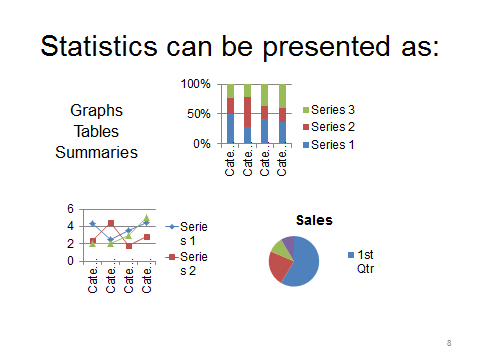 Map legendsSmall pictures or symbols drawn on a map to show the position of attractions and services in real lifeMap grid referencesHelps people find a specific place on a map.  Columns and rows are numbered with letters or alphabet to form a gridEquatorAn imaginary line that cuts the world in half horizontally.HemisphereEquator divides the earth into two hemispheres.  Northern and southernNorth and South poleNorthern and southern most point on the earthLongitudeImaginary lines that runs from the south pole to the north pole.Greenwich meridianLatitudeImaginary lines that run across the earth from east to west.EquatorTime zonesA 15° difference in longitude that results in a one hour difference in time between two adjoining longitude lines24 lines on earthIDLImaginary line that determines where in the world one day (date) ends and the next starts.Passes through the middle of the Pacific ocean at about 180° longitude.UTCA standard international time measurement that is used all over the world.  It is the time experienced at 0° longitude.